О НАЦИОНАЛЬНОМ ПРОЕКТЕ "КУЛЬТУРА"

Нацпроект «Культура» разработан в рамках реализации президентского Указа «О национальных целях и стратегических задачах развития Российской Федерации на период до 2024 года», реализация которого началась 1 января 2019 года. Нацпроект «Культура» включает три федеральных проекта: «Культурная среда», «Творческие люди» и «Цифровая культура». Куратор нацпроекта — заместитель Председателя Правительства РФ Дмитрий Чернышенко, руководитель — Министр культуры Ольга Любимова.

В рамках национального проекта «Культура» к 2024 году, в частности, планируется:

— построить 39 центров культурного развития в городах с числом жителей до 300 тысяч человек;

— построить, реконструировать и капитально отремонтировать 526 сельских культурно-досуговых объектов;

— модернизировать 1200 кинозалов по всей стране;

— создать 500 виртуальных концертных залов;

— оснастить 1800 образовательных учреждений (детских школ искусств и училищ) новыми музыкальными инструментами, оборудованием и учебными материалами;

— реконструировать или капитально отремонтировать 40 региональных и муниципальных театров юного зрителя и театров кукол;

— переоснастить 660 муниципальных библиотек по модельному стандарту;

— обеспечить для 200 тысяч человек повышение квалификации в Центрах непрерывного образования в сфере культуры;

— обеспечить грантовую поддержку для 120 любительских творческих коллективов;

— оцифровать 48 тыс. книжных памятников для Национальной электронной библиотеки.

Подробности: https://www.mkrf.ru/about/national-project/about-proj..

#культурарф #культура #национальныйпроекткультура #культура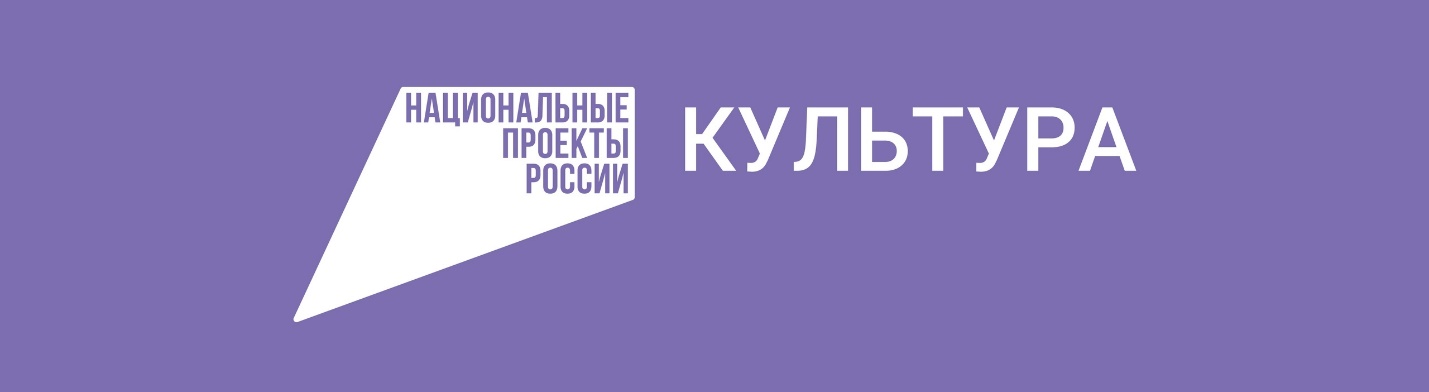 